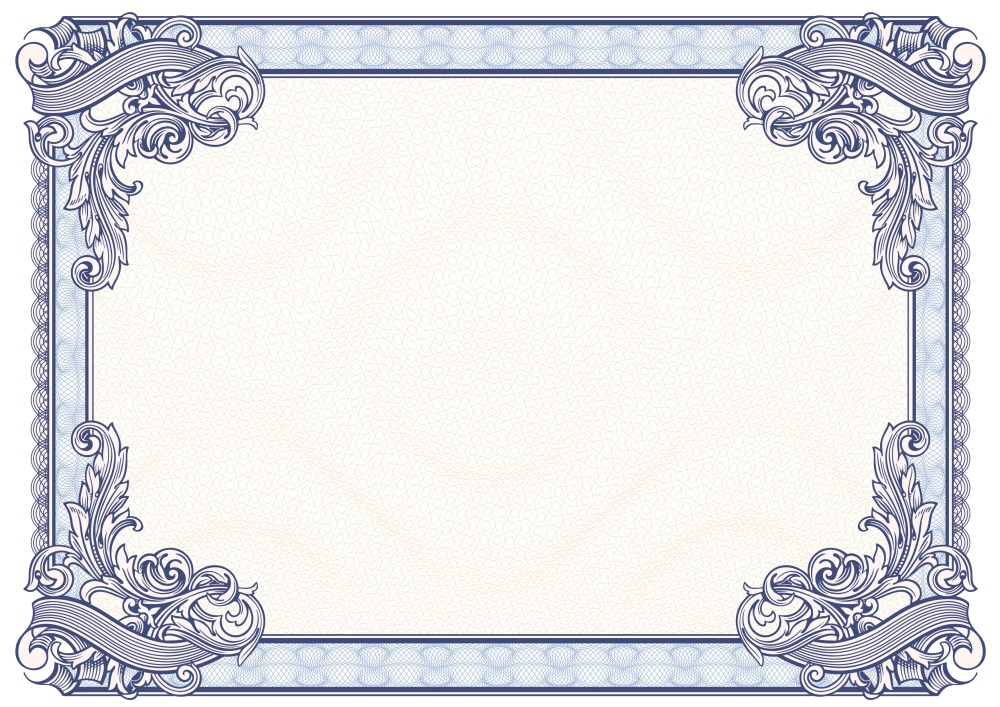 Государственное профессиональное 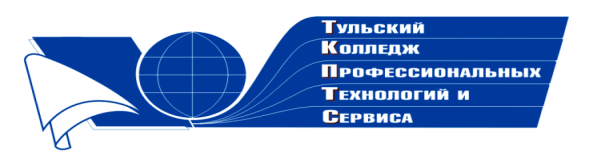 образовательное учреждение  Тульской области «Тульский колледж профессиональных технологий и сервиса»СертификатНастоящим подтверждается, чтоКиреева Лена Васильевнаподготовила студентку  ГБПОУ «Уфимского колледжа индустрии питания и сервиса»Титову Бэллу Владимировну,  принимавшую участие в общероссийском заочном историко-литературном конкурсе «Слово о героях, слово о победах»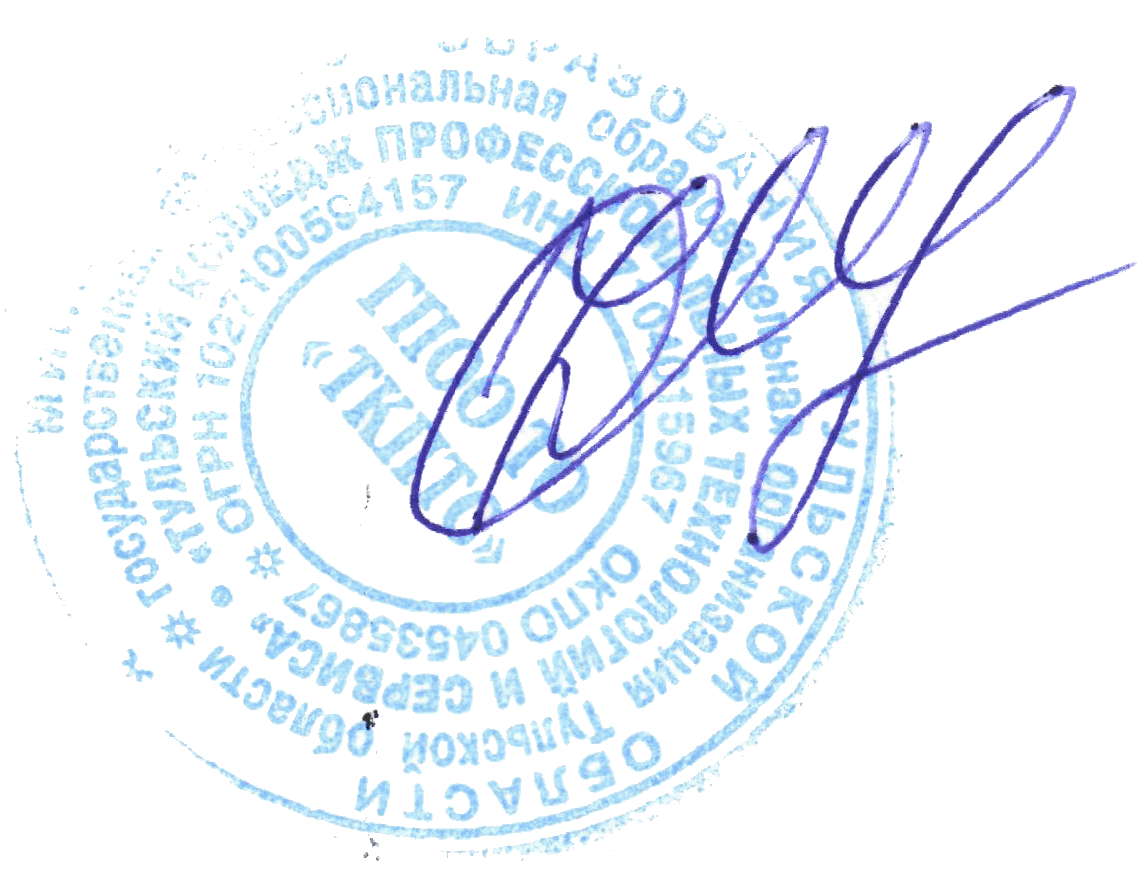    Директор ГПОУ ТО       «ТКПТС»                                    С.С. Курдюмов